ACCUEIL DE CAMPS DE VACANCES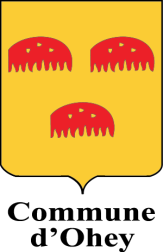 FORMULAIRE DE DECLARATION  Formulaire à compléter par le propriétaire en caractères d’imprimerie ( 1 déclaration par lieu) et à renvoyer à l’administration communale d’Ohey au plus tard pour le 15 juin de chaque annéeJe soussigné(e) Nom………….……………………..…………. Prénom……………………………..domicilié(e) rue ……………………………………………………….. à................................................................................………………….…………………......................Tél.: …………………………………… E-mail :....................................................................................exploitant l’hébergement touristique dénommé : ………………………………….…………………………….................................................................Adresse : ....................................................................................................................................................Rue : .........................................................................................................................................................CP : ..........................................................................................................................................................Localité : ..................................................................................................................................................Emplacement du camp et plus particulièrement situation cadastrale : ...............................................................................................................................Lieu-dit : ...............................................................................................................Déclare accueillir dans mes installations le(s) camp(s) suivant(s) :Nom du groupe :........................................................................................................................................Adresse : ......................................................................................................................................................................................................................................................................................................................E-mail : .....................................................................................................................................................Moment exact de l’arrivée du groupe :Le ......./ ............/ ..............Date de départ du groupe :Le ......./ ............/ ..............Nombre de participants : .........................................................................Coordonnées du responsable du groupe : ....................................................................................Certifié sincère et véritable,Date et signature du titulaire ,